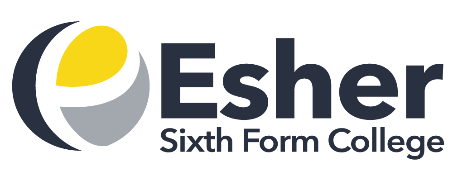 PERSON SPECIFICATION TRAINEE TEACHERAs well as meeting the criteria listed below, the successful candidate will have provided a strong supporting statement explaining their reasons for applying for the post and addressing the responsibilities identified in the Job Description.ESSENTIAL:The successful candidate will:QualificationsBe a graduate with a relevant degreeExperience and SkillsHave excellent communication skillsHave good organisational ability and administrative skills, being able to prioritise effectivelyProfessional qualitiesHave enthusiasm for teaching Inspire learning and promote successHave high expectations of all studentsBe aware of, and sympathetic to the needs of 16-19 year old studentsBe committed to the ethos of an open access sixth form college and play a full part in the life of the College  Be competent in, and committed, to being a tutor to a group of studentsBe committed to ensuring successful completion of PGCE courseDESIRABLE:Have the ability and enthusiasm to teach another subject